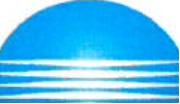 11111111111111111 IIII IIII I llllll lllll lllll lllll lllll lllll 111111111111111111 ~ l<ONICA MINOLTA Odpovědná osoba: SMLOUVA O NÁJMU A POSKYTOVÁNÍ SLUŽEB Číslo smlouvy: 12517281, číslo zákazníka: 255640 li. DODAVATEL Konica Minolta Business Solutions Czech, spol. s r.o. Sídlo: Žarošická 13, 62800 Brno DIČIIČ: Zapsáno v obchodním rejstřiku vedeným Krajským soudem v Brně oddil C, vložka 21999 Bankovní spojeni I. ODBĚRATEL MĚSTSKÉ STŘEDISKO SOC. SLUŽEB OÁZA NOVÉ MĚSTO NAD METUJÍ Sídlo: T. G. Masaryka 1424, 54901 Nové Město nad Metují DIČ/IČ: - / Korespondenční adresa: Českých bratří 1145, 54901, Nové Město nad Metují Kontaktní osoba: Kontaktní osoba Ill. PŘEDMĚT SMLOUVY Touto smlouvou dodavatel a odběratel sjednává nájem a poskytováni služeb v rozsahu a za podminek stanovených ve smlouvě. a) Podrmnky Doba trvání smlouvy: 48 měsíců Stránková služba Frekvence plateb: Měsíčně Zůčtovaci období: čtvrtletně Dohodnutý minimální počet kopii I tisků formátu A4 dle zvoleného měsíčního paušálu: I I Černobilé kopie / tisky 	O stran 	Barevné kopie/ tisky 	O stran Cena za kopii I tisk: v paušálu 	nad paušál 0,20 Kč 1,10 Kč typ Bez papiru Bez papiru Papír: počet stran A4 počet stran A3 b\ Konfigurace zařízeni Název Základnf vybaveni bizhub C227 Objednací číslo: 	VS-A798021 (SPS000144061) Doc SW (LRI) bizhub C287 C227, es. DK-514 stolek pod stroj, Power C. Netzkabel (220 V) 2,50m, Face Sheet ineo 367/287/227; ineo+ 287/227, es. DF-628 podavač originálů Černobílé počitadlo stránek: 145 024 Barevné p_očitadlo stránek: 40 116 c) Specifikace služeb Smluvní strany se dohodly, že dodavatel bude poskytovat servisní služby a dodávky spotřebního materiálu pro tiskové zařízeni uvedené v odst. Ill. Předmět smlouvy b) Konfigurace zařízeni. Základní doba reakce je 16 hodin a to v pracovních dnech od 8:00-16:00 hod. Pokud je smluvně sjednána jiná doba reakce, řidi se doba reakce dle tohoto individuálního ujednáni, které je nedílnou součásti této smlouvy. V případě, že je součásti dodávky SW řešeni, platí pro servisní služby SW řešeni smluvní podmínky uvedené v samostatné příloze této smlouvy. Objednané služby jednorázové: Číslo služby Název Množství Cena celkem 	#SEDOPD150TF040 	Dopravné D150 (kompletní služba) 	#SE902001001 	Instalace stroje (v ceně připojeni k 1 PC) 	Celkem za jednorázové služby 		990,00 Kč Objednané služby periodické: Číslo služby Název Množstvf Cena celkem 	#SMEPROCOMFORT 	ePRO Comfort (GPRS) • proaktivní servis online 	Celkem za periodické služby 		90,00 Kč SMLOUVA O NÁJMU A POSKYTOVANi SLUŽEB. čislo smlouvy 12517281 v1. strana 116 VIV. PLATEBNÍ PODMÍNKY Platba za zařízení (měsíčně) 190,00 Kč Periodické služby (měsíčné) 90,00 Kč Stránkový paušál (měsíčně) • Kč Periodické platby celkem bez papíru (měsíčně) 280,00 Kč Jednorázové platby celkem 990,00 Kč Kauce (nepodléhá evidenci DPH} · Kč Způsob plalby: Platba bankovním převodem Splatnost jednorázových plateb: 15 dnů Splatnost periodických plateb: 15 dnů Všechny uvedené ceny na smlouvě jsou bez DPH, není-li uvedeno jinak. Kupující je povinen zaplatit k cenám rovněž DPH v aktuální sazbě. V. MÍSTO UMÍSTĚNÍ/ REALIZACE SLUŽEB, ODPOVĚDNÉ KONTAKTNÍ OSOBY a) Misto umístěni inslalace zařízen, Název: 	MĚSTSKÉ STŘEDISKO SOC. SLUŽEB OÁZA NOVÉ MĚSTO NAD METUJÍ Ulice, č.p.: Českých bratří 1145 Umístěni / Kancelář: Doba převzetí (od ·do/ mimo): b) Odpovédna kontaktní osoba Odběratele k zařízeni Za poskytnuti údajů o technických podmínkách instalace a provozu zařízeni za odběratele odpovídá: Jméno: Telefon: Email: Mgr. Jana Balcarová VI. ZÁVĚREČNÉ PROHLÁŠENÍ A PODPISY Práva a povinnosti stran se řídí touto smlouvou, k ni připojenými obchodními podmínkami a dalšími přílohami, na které se smlouva nebo obchodní podmínky odvolávají. Strany prohlašuji, že se seznámily se smlouvou, obchodními podmínkami a dalšími přílohami, ke kterým nemají žádné výhrady a na důkaz jejich akceptace pflpojuji osoby oprávněné za strany jednat své vlastnoruční podpisy. V 	dne 	. V 	dne 23.4.2020	. VyjídákBalcarová Mgr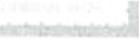 SMLOUVA O NÁJMU A POSKYTOVÁNÍ SLU2EB. číslo smlouvy 12517281 vl. strana 216 